Current Committee Members:Acting Chairman Perry McDonnell Treasurer  Vincent Jamison,  		Hon Secretary Kathy Smith		James McCausland, 		028 91462950Aileen Hull 	                                 028 91473626				Roger KillinerBill Rainey			028 91467875Mary StanleyWilliam McCormickWebsite:  www.bangorwestconservationgroup.comEmail:   bangorwestgroup@gmail.com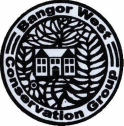 Bangor West Conservation Group                                          News  January 2018   “To protect and enhance the distinctive character of Bangor West”2017 has seen many changes within the Bangor West Conservation Group, not least the departure of our long-standing chairman, Ian McQuiston.    The group would like to thank Ian for his many years serving as chairman of the group, and his sterling work in this regard.     During this period of readjustment, the focus of the group has been to formulate the aims and objectives moving forward, and to set out the immediate priorities of the group.  We have therefore decided that a major starting point is to collate a contact list of as many residents as possible.  Membership of the group is not necessary in order to:Be advised of developments in the areaBe advised of how particular developments may affect you as residentsReceive notifications of any schemes we are running.To receive notifications by email of planning applications in this area and our thoughts on how this may affect you, please email bangorwestgroup@gmail.com giving your name, address and any other contact details you are happy to share.  Your details will not be shared with any other party and we will only contact you on matters relevant to the group.It must be emphasised, however, that  full membership of the group gives us more power to negotiate with the appropriate bodies to preserve the unique character of this area.    For the nominal membership fee of £5 per member, we can each be assured that the group will work energetically to help achieve our constitutional aim, as above “to protect and enhance the distinctive character of Bangor West.”   Past Activities of BWCG:To lobby the Council to implement Tree Preservation Orders (TPOs) at various sites in the area.To promote sensitive development in the area, and to oppose, inappropriate development including creeping back yard development.  To collate and encourage interest in the history of the area, including the architectural importance of our homes.  To put pressure on authorities to finalise the designation of Bangor West as an Area of Townscape Character (ATC).   This is an important move, which will add much weight to halting inappropriate development.  The presentation of awards to residents who have undertaken projects to their home in keeping with the character of the area.Future aims of the GroupPlanning:  We plan to routinely identify planning applications in Bangor West and to offer advice to members and residents who want to object or to support them.  As a Group, we will actively support or oppose major planning applications which we regard as particularly important to the character of Bangor West.Trees:  We aim to have Tree Protection Orders for all important trees across Bangor West, and to have closer consultation arrangements with the Council when proposals are made to remove such trees.  We plan to carry out a survey of existing trees and the potential for planting new ones.Appearance of Bangor West:  Our objective is to have a clean and pleasant environment by persuading the various authorities to better deal with weeds and general untidiness at significant places such as access points to the coastal path, with overgrown hedges, and with dog fouling.Website:  www.bangorwestconservationgroup.comEmail:   bangorwestgroup@gmail.comTo receive email notification of relevant news and information, including planning applications in your area, please email bangorwestgroup@gmail.com, giving your name, email address, postal address and (optional) contact numbers.To become a  full member of the group and to have a stronger say in what we’re doing, please complete the following form and either post or hand deliver to the treasurer at the address below, including £5 per member.Please return to:Vincent Jamison21 Ranfurley Avenue        BT20 3SJ                                                   Cheques Payable to “BWCG”